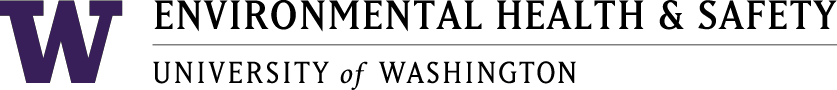 Health and Safety Committee 10
Meeting MinutesMay 17, 2021	1:00 pm – 2:00 pmOcean Sciences Building 203 *X=Present at meeting Meeting notes recorded by JM. AgendaCall to order Approval of minutesOARS Reports – AprilU-Wide Report and Open discussionAdjourn1. Call to Order: Meeting called to order at 1:03 pm2. Approval of Minutes: Approved April minutes. 3. OARS Reports 08-021 – R/V Carson sitting on bottom, then moved to bottom at low tide – closed04-016 – high blood pressure and blurred vision while on boat – closed 04-026 – building external door found tampered with – closed04-048 – strained lower back moving crates when ship rolled – closed04-052 – hands inflamed and blistered after exposure to ethanol and opening many jars - closed 4. U-Wide Report and DiscussionU-Wide Report More pop-up vaccine locations coming soon Lab Safety dashboard has been updated with managing lab chemicals updateSafety Dashboard proposalThis is for folks in the College of the EnvironmentAS: Matching funds – Is it up to the person submitting ideas to source matching funds? SH: Yes, mostly expectedDW: Is a UW NetID required to fill out the form?SH: No, because it may be hard for volunteers to access5. Adjourn: Meeting adjourned at 2:01pm 